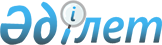 О Правилах оказания единовременной социальной помощи отдельным категориям нуждающихся граждан города Астаны ко Дню Независимости Республики Казахстан
					
			Утративший силу
			
			
		
					Решение маслихата города Астаны от 11 декабря 2014 года № 311/45-V. Зарегистрировано Департаментом юстиции города Астаны 15 декабря 2014 года № 861. Утратило силу решением маслихата города Астаны от 18 марта 2015 года № 346/48-V      Сноска. Утратило силу решением маслихата города Астаны от 18.03.2015 № 346/48-V.      В соответствии с подпунктом 5) пункта 1 статьи 55 Бюджетного кодекса Республики Казахстан от 4 декабря 2008 года, статьями 6, 8,  пунктом 1 статьи 9 Закона Республики Казахстан от 28 апреля 1995 года «О льготах и социальной защите участников, инвалидов Великой Отечественной войны и лиц, приравненных к ним», статьей 2 Закона Республики Казахстан от 13 декабря 2001 года «О праздниках в Республике Казахстан», подпунктом 3) статьи 8 Закона Республики Казахстан от 21 июля 2007 года «О статусе столицы Республики Казахстан», маслихат города Астаны РЕШИЛ:



      1. Утвердить прилагаемые Правила оказания единовременной социальной помощи отдельным категориям нуждающихся граждан города Астаны ко Дню Независимости Республики Казахстан.



      2. Настоящее решение вводится в действие по истечении десяти календарных дней после дня его первого официального опубликования.      Председатель сессии маслихата

      города Астаны                              З. Шибкенов      Секретарь маслихата

      города Астаны                              С. Есилов

Утверждены             

решением маслихата        

города Астаны           

от 11 декабря 2014 года № 311/45-V 

Правила

оказания единовременной социальной помощи

отдельным категориям нуждающихся граждан

города Астаны ко Дню Независимости

Республики Казахстан

      Настоящие Правила оказания единовременной социальной помощи отдельным категориям нуждающихся граждан города Астаны ко Дню Независимости Республики Казахстан (далее – Правила) разработаны в соответствии с Бюджетным кодексом Республики Казахстан от 4 декабря 2008 года, законами Республики Казахстан от 28 апреля 1995 года «О льготах и социальной защите участников, инвалидов Великой Отечественной войны и лиц, приравненных к ним», от 13 декабря 2001 года «О праздниках в Республике Казахстан», от 21 июля 2007 года «О статусе столицы Республики Казахстан». 

Раздел 1. Общие положения

      1. Единовременная социальная помощь отдельным категориям нуждающихся граждан ко Дню Независимости Республики Казахстан (далее – социальная помощь) оказывается гражданам, зарегистрированным и постоянно проживающим в городе Астане. 



      2. Источником финансирования социальной помощи является бюджет города Астаны. 



      3. Социальная помощь предоставляется согласно бюджетной программе «Социальная помощь отдельным категориям нуждающихся граждан по решениям местных представительных органов», администратором которой является Государственное учреждение «Управление занятости и социальных программ города Астаны» (далее – Администратор) и в пределах средств, предусмотренных в бюджете города на данные цели. 

Раздел 2. Порядок выплаты социальной помощи

      4. Социальная помощь в виде денежных выплат предоставляется следующим категориям граждан:

      в размере 20 000 (двадцать тысяч) тенге – участникам и инвалидам Великой Отечественной войны; 

      в размере 10 000 (десять тысяч) тенге:

      лицам, приравненным по льготам и гарантиям к участникам и инвалидам Великой Отечественной войны – лица, статус которых установлен статьей 6 и 8 Закона Республики Казахстан от 28 апреля 1995 года «О льготах и социальной защите участников, инвалидов Великой Отечественной войны и лиц, приравненных к ним»; 

      лицам, награжденным орденами и медалями бывшего Союза ССР за самоотверженный труд и безупречную воинскую службу в тылу в годы Великой Отечественной войны, а также лицам, проработавшим (прослужившим) не менее шести месяцев с 22 июня 1941 года по 9 мая 1945 года и не награжденным орденами и медалями бывшего Союза ССР за самоотверженный труд и безупречную воинскую службу в тылу в годы Великой Отечественной войны; 

      членам семей погибших военнослужащих, статус которых определен пунктом 1 статьи 9 Закона Республики Казахстан от 28 апреля 1995 года «О льготах и социальной защите участников, инвалидов Великой Отечественной войны и лиц, приравненных к ним».



      5. Выплата сумм социальной помощи производится через отделения банков второго уровня города Астаны путем перечисления денежных средств на лицевые счета или картсчета получателей.



      6. Действия (бездействие) должностных лиц Администратора в рамках Правил могут быть обжалованы в установленном законодательством Республики Казахстан порядке.
					© 2012. РГП на ПХВ «Институт законодательства и правовой информации Республики Казахстан» Министерства юстиции Республики Казахстан
				